Sujet : Traité de Lausanneİntroduction :Lorsque l’Empire Ottoman qui a été vaincu pendant la Première Guerre Mondiale se partageaient par l’Empire Britannique et ses alliés suite à l’armistice de Moudros et le traité de Sèvres, le mouvement d’indépendance formé autour de Mustafa Kemal a refusé la solution apportée à la question d’Orient et a replacé Moudros par Mudanya et Sèvres par Lausanne. Définitions des termes clés : Question d’Orient Ensemble des problèmes posés, à partir du XVIIIe siècle, à la diplomatie européenne par le démembrement de l'Empire ottoman et la lutte des grandes puissances pour dominer l'Europe balkanique et la Méditerranée orientale.La Triple EntenteSystème d'alliance élaboré par Delcassé de 1898 à 1905 pour isoler l'Allemagne, et fondé sur les accords bilatéraux conclus entre la France, la Grande-Bretagne et la Russie en vue de contrebalancer la Triple-Alliance.La Triple Alliance Nom donné au groupement politique constitué par l'Allemagne, l'Autriche-Hongrie et l'Italie.La Triple-Alliance cessa officiellement en mai 1915, lors de l'entrée en guerre de l'Italie aux côtés des Alliés.NationalismeLe nationalisme, c’est l’idéologie qui favorise la création d’un Etat-nation pour chaque peuple. Ce principe politique est né à la fin du XVIIIe siècle en Europe et s’est progressivement imposé au cours du XIXème et XXème siècle. Avec l’apparition de cette idéologie, les révoltes se sont commencées dans des pays multiculturels ; tel que l’Empire ottoman. Les guerres des Balkans peuvent être données comme un exemple pour les résultats de cette idéologie politique qui a beaucoup d’influence sur la vie sociale.Panturquisme (Turquisme)L’idéologie nationaliste née au XIXème siècle qui vise de renforcer les liens entre les peuples turcophone. La popularisation de cette idéologie était l’une des causes qui ont poussé l’Empire ottoman à faire partie de la Grande Guerre. Aperçu Générale :La Première Guerre MondialeLa Première Guerre Mondiale, dit aussi la Grande Guerre, est le conflit militaire majeur qui est commencé en 1914 après l’assassinat de Franz Ferdinanz, est durée jusqu’à 1918. Le conflit se déroule d’abord en Europe, avant de s’étendre à l’Asie et à l’Afrique qui a provoqué la mort de plus de 18 millions de personnes. Le conflit était nommé « La Guerre de l’Europe » jusqu’où les États-Unis joint à la guerre. Après l’assassinat de l’archiduc Franz Ferdinanz, héritier du trône de l’empire d’Autriche-Hongrie, et de sa femme lors d’une visite officielle en Bosnie-Herzégovine par l’étudiant serbe nationaliste Gavrilo Princip, à Sarajevo le 28 juin 1914, le 28 juillet 1914 l’Autriche-Hongrie, soutenu par l’Allemagne, déclare la guerre à la Serbie. Cet attentat est accepté comme l’événement déclenchant de la Première Guerre Mondiale. Mais c’est irrécusable que même si cet événement n'aurait jamais eu lieu, la situation tendue entre les pays européens causerait un conflit. L’une des causes majeures des tensions, c’était rivalité entre la France et l’Allemagne qui est aggravée après la défaite de la France lors de la guerre franco-allemande de 1870-1871. A part des guerres, le désir de l’expansion coloniale des pays européennes était l’une des raisons des tensions entre les États.  La France et l’Allemagne cherchent à coloniser l’Afrique et à agrandir leur empire colonial. Ces tensions et le problème créé par la région Alsace-Lorraine entre la France et l’Allemagne avaient un grand rôle sur la formation des Alliances.  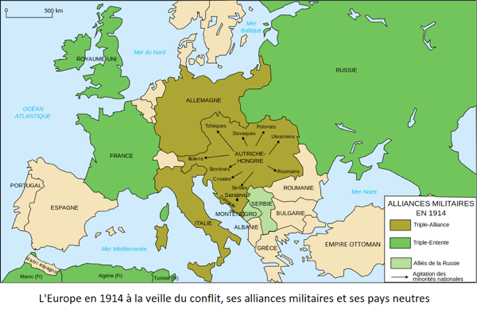 Les Fronts de la Première Guerre Mondiale Le Front d’Occident : Dans les territoires de l’est de l'Allemagne, la Belgique, le Pays-Bas et la FranceLe Front d’Orient : Dans les territoires où l'Allemagne de l’Ouest, l’Austrie-Hongrie, la Bulgarie, la Roumanie et la Russie se trouventLes Fronts d’Empire Ottoman :Le Front Le Front des Dardanelles (Gallipoli)Le Front de PalestineLe Front d’IraqLe Front de Yémen et d’HicazLe Front de CaucaseL’Empire Ottoman Depuis le début du XIXe siècle, l’Empire ottoman essayait de combattre des crises économiques et politiques, qui menaçaient la totalité de l’Empire. Malgré sa localisation géopolitique, à cause des guerres échouées, l’Ottoman avait perdu son pouvoir militaire et politique sur l’Europe et il n’avait pas un allié solide quand il était en train de se disperser. Pendant que l’Empire Ottoman était occupé par des problèmes intérieures, l’Europe était dans une course de colonisation qui causait des grandes tensions entre les États, et puis qui a causé une Grande Guerre.L’Empire était dans une recherche de délivrance de sa crise. Et pour cela il avait besoin d’un allié. Lors de ce recherche, l’Allemagne essayait de faire partie de la course de colonisation des pays dominateurs européens ; tels que la France et le Royaume-Uni.  Durant les premiers mois du conflit, l’Empire Ottoman est resté impartial malgré les traités d’alliance signé avec l’Empire Allemand. Puis en octobre 1914 l’Empire Ottoman entre en guerre aux côtés des Empire centraux ; Allemagne et Autriche-Hongrie contre la Triple Entente, formée par la France, le Royaume-Uni et la Russie. Situation Économique : L’économie était complètement dépendant à l’extérieur et l’inflation était presque 300%. Le pouvoir économique n’était pas suffisant pour une guerre.Situation Politique : Depuis des années l’Ottoman avait laissé sa politique d’élargissement de territoire et a commencé d’essayer préserver ce qu’il avait. Mais on voit que ce n’était pas très réussi non plus. Avec la nationalité qui née le lendemain de la Révolution Française, les révoltes des groupes ethniques avaient commencé partout de l’Empire ; plus spécifiquement dans les Balcans et la péninsule Arabe. Même si les forces ottomanes ont essayé d’apaiser tous ses révoltes, les Balcans, l’Egypte et la confiance des Arabes étaient perdu. Situation Militaire : À cause des guerres des Balcans, qui s’étaient fini la veille de la Première Guerre Mondiale, l’armée était faible et insuffisante. Même si Ottoman a essayé de renouveler l’armée, les essaies n’étaient pas réussis du tout. En outre, il y avait des grands problèmes de logistique et des manques de techniques et de technologies. Pourquoi L’Empire Ottoman est-il entré dans la guerre ?Tenant compte de la situation politique et économique d’Ottoman, l’Allemagne a utilisé cette crise dont Ottoman essayait de se sauver pour le convaincre à joindre la Triple Alliance. Même si l’Empire Ottoman avait déclaré son impartialité au début de la guerre, avec une espérance de retourner aux jours glorieux et trouver un allié, l’Ottoman entre en guerre avec le soutien de l’Allemande. L’Armistice de MoudrosL’Armistice de Moudros, c’est l’armistice qui est signé le 30 octobre 1918 par lequel l’Empire Ottoman se retire de la guerre contre la Grande Bretagne, la France et les États-Unis. Cependant, des invasions d'Italiens et de Grecs en Anatolie, sous le prétexte de "rétablir l'ordre", conduisent rapidement à la répartition du pays. La Guerre d'Indépendance TurqueLa Guerre d'Indépendance Turque ; c’est le combat des turques fait afin d’obtenir l'indépendance et conserver la totalité du pays. Le début de ce combat, qui s’oppose aux puissances grecs, français, britanniques et arméniens, est accepté comme le 19 mai 1919 quand Mustafa Kemal Atatürk arrive à Samsun afin de lutter pour la liberté et l'indépendance de la nation turque.Après le défait à la fin de la Première Guerre Mondiale, l’Empire Ottoman était obligé de signer un traité avec les pays gagnants. Le traité de Sèvres était un grand choc pour l’Ottoman qui perdait une grande partie de ses territoires en raison de ce traité. Avec cette traité Istanbul, le capital de l’Empire, les Dardanelles et le Bosphore étaient démilitarisés et étaient sortis du contrôle ottoman. Les détroits sont placés sous le contrôle d'une commission internationale. Des commissions sont aussi créées afin de dissoudre intégralement l'armée pour la remplacer par une force de gendarmerie. Par ailleurs, la police, le système fiscal, les douanes, la poste, les eaux et forêts, la flotte marchande, les écoles privées et publiques doivent être soumis au contrôle permanent des Alliés. Ces pertes ont causé un engagement entre le peuple contre les forces occupants telles que la France, la Grèce et l’Italie. Le sultan avait perdu son pouvoir et le soutien du peuple turc et était devenu “une marionnette” des pouvoirs Alliés. C’est l’une des raisons grâce auxquelles la résistance, menée par Mustafa Kemal, a gagné la confiance de la plupart de peuple. Après avoir visité Erzurum et Sivas, Mustafa Kemal a passé à Ankara pour former la Grande Assemblée Générale, indépendante du gouvernement d’Istanbul. Les Fronts de Guerre d’indépendance turque Le Front d’Occident : Les conflits gréco-turcs qui se sont déroulés à Izmir, Bursa, Balıkesir, Kütahya et Eskişehir. Le Front d’Orient : Ce sont les conflits entre la Russie ; qui sont vécus après la fondation de l'Arménie. Avec le changement de régime en Russie, les conflits s’apaisent.Le Front d’Anatolie : Ce sont les conflits entre l’armée turque et les révoltant qui étaient soutenus par les forces extérieures.Le Front du Sud : Les conflits entre les forces turcs et français qui étaient soutenus par les arméniens et les algériens. Avec l’Armistice d’Ankara les français se retirent à 20 Octobre 1921.Le traité de Sèvres      Le traité signé à Sèvres le 10 aout 1920 entre les Turcs et les Puissances alliées avait détaché de la Turquie toute la partie de l’Empire située au Sud de l’Asie mineure, Smyrne, donné aux Grecs avec les territoires qui l’entourent, et en Europe la Thrace orientale, également donnée aux Grecs, moins Constantinople et ses environs immédiats.       Les signataires pour la Turquie du traité de Sèvres ne représentaient que le Gouvernement de Constantinople. L’occupation de Smyrne par les Grecs le 15 mai 1919 avait exaspéré le sentiment national et amené la formation du Gouvernement dit d’Angora.       Les conditions du traité sont pourtant humiliantes pour l’Empire Ottoman. Si les Ottomans conservent Constantinople et le nord de l’Anatolie, leur souveraineté est dorénavant fortement limitée.      Tout d’abord, des sphères d’influence française et italienne sont établies. La France jouira donc d’un contrôle financier et administratif en Cilicie et l’Italie dans la région d’Adalia, dans le sud-ouest de la Turquie. Comme convenu à San Remo, les provinces arabes de l’Empire sont placées sous tutelle britannique en Palestine et en Irak, ou française en Syrie. La Grèce obtient, pour sa part, la Thrace orientale et la région de Smyrne. Cette dernière région fait cependant l’objet d’une clause particulière : elle est placée pendant cinq ans sous administration grecque et sous souveraineté ottomane. Au terme de cette période, les populations, grecques et turques, devront choisir, par référendum, leur pays de rattachement.       Par ailleurs, les Arméniens revendiquent une grande Arménie allant de la mer Noire à la mer Méditerranée et du Caucase à la Cilicie. Le traité de Sèvres prévoit finalement la formation d’un État indépendant plus restreint, comprenant les terres arméniennes russes et le Nord-est de l’Anatolie. Le principe d’un Kurdistan indépendant est également retenu par les Alliés. La délimitation de son territoire pose cependant de nombreux problèmes. Les Alliés s’entendent finalement sur la constitution d’un territoire autonome, compris dans la zone ottomane, au sud-ouest de l’Anatolie, comprenant environs 20 % des régions peuplées par les Kurdes. Son indépendance devra être considérée ultérieurement par la Société des Nations.      En outre, les détroits du Bosphore et des Dardanelles doivent être démilitarisés, neutralisés et gérés par une Commission internationale des détroits où sont représentés la Grande-Bretagne, la France, l’Italie, le Japon, la Grèce, la Roumanie, la Bulgarie et la Turquie. Leurs accès seront entièrement libres en cas de guerre comme en cas de paix et sont contrôlés.       Enfin, les capitulations sont rétablies et même élargis à tous les vainqueurs. Les finances et l’administration turques sont placées sous contrôle anglo-franco-italien. Les droits des minorités sont protégés. La Turquie est aussi sommée de livrer sa flotte, de réduire son armée. Le traité de Sèvres est donc d’une grande sévérité et limite fortement la souveraineté turque.       Si le sultan se résigne, après deux mois de discussion, à signer le traité de Sèvres, il est considéré comme inadmissible par les nationalistes, dirigés par Mustafa Kemal. Ce héros de la guerre, qui mène, à partir de l’Anatolie, une lutte contre le gouvernement de Constantinople et contre les puissances occupantes depuis 1919, le rejette immédiatement. La sévérité des clauses du traité de Sèvres l’aide alors à rallier une bonne partie de la population au mouvement. La Turquie en alors en pleine guerre civile et en pleine guerre contre la Grèce.      Les Alliés semblent avoir négligé l’importance du mouvement national turc. Ils s’aperçoivent très vite de leur incapacité à faire appliquer le traité qui ne sera finalement jamais ratifié. Dès l’automne 1920 et au fur et à mesure des victoires turques, certaines puissances appellent à une révision du traité. 1er Conférence de Lausanne (20 Novembre 1922-4 Février 1923)     Les négociations de Lausanne ont été ouvertes le 20 novembre 1922 au lieu du 13 novembre 1922 en raison des conflits entre le Bloc de l'Entente et les problèmes de l'Angleterre avec la participation des représentants de la Turquie, l'Italie, la Grande-Bretagne, le Japon et l'ambassadeur de Rome des États-Unis.  En cas de négociations limitées, les délégations de la Roumanie, de la Bulgarie, de l’État serbo-croato-slovène, de la Grèce et de la Russie s’appliquaient aux questions qui les concernent. Pour la gestion de la conférence trois commissions distinctes ont été créées. Le premier de ces comités était l'administration de Lord Curzon, dirigé par le Royaume-Uni, en tant qu'autorité chargée de résoudre les problèmes militaires. Le Français Barare a été amené au contrôle de la commission, où les questions financières et économiques seront discutées et leurs frontières déterminées. L’Italien Garroni a été nommé à la tête de la troisième commission chargée de résolution des problèmes des minorités et d’autres problèmes juridiques.       Aux premiers jours de la Conférence de Lausanne, la délégation turque était déjà en conflit majeur sur les capitulations et les concessions avec la France, sur la question de Mossoul et du détroit avec l'Angleterre, et les capitulations et le cabotage avec la partie İtalienne. En particulier, des différends concernant l’échange de population et le dédommagement de guerre avec la Grèce avaient surgi.  Cela a apporté la fin de la conférence, la délégation turque a quitté Lausanne. La période qui suit l’arrêt de la Conférence de Lausanne couvre la période du 4 février au 23 avril 1923.Les enjeux à résoudre pendant la conférence de Lausanne 1) Statut des frontières2) Statut des capitulations3) La question des minorités4) Compensation de guerre5) Dettes du gouvernement6) La question du détroit7) l'évacuation d'Istanbul8) PatriarcatLes Dates Importantes :28 Juin 1914 : L’assassinat de l’archiduc Franz Ferdinanz28 Juillet 1914 : L’Empire Autriche-Hongrie déclare la guerre à la Serbie29 Octobre 1914 : L’Empire Ottoman entre dans la guerre 18 Mars 1915 : Bataille des Dardanelles (Gallipoli) 23 Mai 1915 : L’Italie déclare la guerre à l’Autriche-Hongrie.26 Avril 1915 : l’Italie, membre neutre de la Triple Alliance, signe le Pacte de Londres, avec la Triple Entente. La Triple Entente accordera à l’Italie de nombreuses concessions territoriales en cas de victoire.9 Janvier 1916: La fin de la Bataille des Dardanelles 6 Avril 1917 : Les États-Unis déclarent la guerre à l’Allemagne.30 Octobre 1918: L’Armistice de Mondros Février 1919: L’Occupation d’Izmir19 Mai 1919: Le Début de la Guerre d'Indépendance Turque28 Juin 1919: Traité de Versailles; entre les Puissances alliées et associées et l’Allemagne27 Novembre 1919: Traité de Saint-Germain-en-Laye; entre les Puissances alliées et associées  et l’Autriche16 Mars 1920: L’Annihilation de l’Assemblé Turque à Istanbul23 Avril 1920: Fondation de la Grande Assemblée Turque 10 Août 1920: Traité de Sèvres; entre les Puissances alliées et associées et l’Empire Ottoman12-21 Mars 1921: Premiere Conference de Londres14 Août- 13 Septembre 1921: Bataille de la Sakarya13 Octobre 1921:Traité de Kars20 Octobre 1921: Traité d’AnkaraMars 1922: Deuxième Conférence de Londres11 Octobre 1922: Armistice de Mudanya20 Novembre 1922: Première Conférence de Lausanne Bibliographieshttps://apprendre5minutes.wordpress.com/2018/04/29/premiere-guerre-mondiale-1914-1918-resume-dates-causes-consequences/https://www.herodote.net/1914_1918-synthese-60.phphttp://www.wikizero.biz/index.php?q=aHR0cHM6Ly9mci53aWtpcGVkaWEub3JnL3dpa2kvRW1waXJlX290dG9tYW5fZGFuc19sYV9QcmVtacOocmVfR3VlcnJlX21vbmRpYWxlhttps://www.assistancescolaire.com/enseignant/elementaire/ressources/base-documentaire-en-histoire/triple-alliance-et-triple-entente-fde07hi06i01https://orientxxi.info/l-orient-dans-la-guerre-1914-1918/la-question-armenienne-et-l-alliance-turco-allemande-1913-1914,0836https://www.herodote.net/almanach-ID-3330.phphttp://mjp.univ-perp.fr/traites/1918moudros.htmhttps://www.lesclesdumoyenorient.com/Traite-de-Sevres.html 